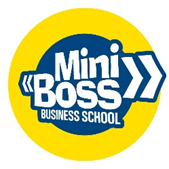 ТРУДОВОЙ ДОГОВОР 
№ _______________________Юридическое лицо ____________________________________________________________________________________, действующее на основании _________________________________________________________________________, именуемое далее Юридическое лицо, с одной стороны, иФизическое лицо ______________________________________________________________________________________, _______ ______________ ____________ года рождения, действующее на основании паспорта гражданина страны ____________________________________ № __________________________, выданного ___________________________________________________________________________________________________________, ________ _________________ __________ года, именуемый далее Работник, с другой стороны, в дальнейшем оба именуются Стороны, заключили настоящий Трудовой договор (в дальнейшем - Договор) о нижеследующем: Настоящий договор заключен сроком на 10 (десять) лет и действует с момента подписания до _____ ___________ _______ года.Работник обязан выполнять работу преподавателя по бизнес-обучению в филиале Международной образовательной сети MINIBOSS BUSINESS SCHOOL в городе ________________________________ в стране ______________________________________. Филиал Международной образовательной сети MINIBOSS BUSINESS SCHOOL осуществляет свою деятельность на основании Договора франчайзинга (коммерческой концессии), с необходимыми и достаточными данными которого Работник будет ознакомлен во время обязательных ежегодных курсов обучения для персонала Международной образовательной сети MINIBOSS BUSINESS SCHOOL.Работник обязуется изучить и строго выполнять Стандарты использования комплекса исключительных прав (КИП), с которыми он будет ознакомлен во время обязательных ежегодных курсов обучения для персонала Международной образовательной сети MINIBOSS BUSINESS SCHOOL, регулярно получать все необходимые знания, регулярно повышать свою квалификацию, проходить тесты и экзамены, строго следовать инструкциям Правообладателя.Передача необходимых знаний происходит на основании Договоров об обучении Работника. Юридическое лицо обязуется:• 	оплачивать труд Работника в размере, согласно оклада в национальной валюте _____________________ (___________________________________________________________________________) ____________________________ в месяц пропорционально отработанному времени и пропорционально выполненному объему запланированных работ согласно штатного расписания и должностных обязанностей. Норма продолжительности рабочего времени определяется по календарю пятидневной рабочей недели с выходными в ________________________________________ (при 40-часовой рабочей неделе).• 	обеспечить безопасные и безвредные условия труда для выполнения принятых работником обязательств, оборудовать рабочее место в соответствии с требованиями нормативных актов об охране труда, предоставлять необходимый инвентарь, учебные пособия и другие материалы.Время выполнения работ устанавливается по графику: с 09-00 до 18-00 часов с перерывами.Выходные дни могут быть пересмотрены по устной договоренности Сторон. Продолжительность ежегодного оплачиваемого отпуска составляет 24 календарных дня. Время предоставления оплачиваемого отпуска определяется Сторонами.Работник уведомлен и осознает, что материалы, на основании которых он осуществляет проведение тренингов и обучение клиентов, является конфиденциальной информацией и коммерческой тайной, которая является собственностью ее правообладателя и концессионера - «EUROPEAN BUREAU FOR BUSINESS DEVELOPMENT» LP (United Kingdom, Edinburgh) (Identification Code: SL023527).Полный перечень конфиденциальной информации и коммерческой тайны указан в Соглашении о неразглашении конфиденциальной информации и коммерческой тайны, которое является Приложением №1 к данному Договору.Работник, получающий необходимые знания по каждому обязательному курсу обучения персонала (учителей, руководство) или собственников за счет Юридического лица или Правообладателя обязан отработать не менее 3 лет с момента прохождения каждого курса своего обучения. В случае досрочного расторжения Договора по инициативе Работника или в случае, когда Юридическое лицо вынуждено принудительно освободить Работника в порядке, предусмотренном законодательством, Сотрудник должен выплатить в пользу Юридического лица или Правообладателя 1000 (Одну тысячу) евро за каждый курс своего обучения или повышения квалификации и по которым он получил Сертификаты от Правообладателя.Оплата производится в национальной валюте страны _________________________________ по курсу Национального или Центрального банка страны _________________________________ на день оплаты, в качестве компенсации расходов Юридического лица за обучение работников образовательных методике, преподавание по которым он осуществлял на основании настоящего Договора.Заработная плата Работника подлежит налогообложению в порядке и размерах, определенных законодательством.Работники, работающие у физических лиц по трудовым договорам, подлежат общеобязательному государственному социальному страхованию. Уплата единого взноса осуществляется в размерах и порядке, определенных законодательством.Основания для льгот по налогообложению и иных льгот (имеет / не имеет): _______________________________________________________________________________________________________Указать сведения о количестве детей, иждивенцев, другие основания:_____________________________________________________________________________________________________При решении вопросов, не предусмотренных настоящим договором, стороны руководствуются законодательством о труде страны ____________________________________.Трудовой договор вступает в силу с момента его подписания или с даты, определенной сторонами в Договоре, но не позднее дня фактического допущения работника к работе или обучению.Споры по выполнению условий трудового договора рассматриваются судом.Трудовой договор составлен в трех экземплярах, один из которых находится в Юридического лица, второй - у Работника, третий - в Правообладателя.Реквизиты СторонПодписи сторон:Экземпляр Трудового договора получен:Расторжение Трудового договора №__________________________ от ________________________ г.Трудовой договор расторгнут Сторонами "_____" ____________ ___________ г. в связи с ____________________________________________________________________________________________________________
________________________________________________________________________________________________________________________________________________________________________________________________________________________(основания прекращения Трудового договора вносятся со ссылкой на соответствующие статьи законодательства о труде страны, в которой эти трудовые отношения происходили)Подписи сторон:Страна ____________________________ Город _____________________________                                  "_____" ____________ 20____ г.                       Юридическое лицо:________________________________________________________________________________________________________ Работник:____________________________________________________ ____________________________________________________________________________________________________________________________________________________________ ____________________________________________________ ____________________________________________________ ____________________________________________________ ____________________________________________________Паспорт ________________________________________, выданный ______________________________________ ____________________________________________________ ____________________________________________________ ____________________________________________________________________________________________________________________________________________________________Индивидуальный налоговый номер: ____________________________________________________Адрес для корреспонденции:____________________________________________________ ____________________________________________________ ____________________________________________________Место регистрации (прописки, постоянного места жительства): __________________________________________________ __________________________________________________Skype:Skype:Е-mail:E-mail:Тел.:Тел.:За Юридическое лицо:_______________________________________________ _______________________________________________ Должность уполномоченного лица_______________________________________________ Фамилия, имя_______________________________________________ _______________________________________________ Работник:_______________________________________________ _______________________________________________ _______________________________________________ За Юридическое лицо:________________________________ ________________________________ Должность уполномоченного лица________________________________ Фамилия, имя________________________________ ________________________________ _____________ /_________________ /«___» __________ 20___ г.Работник:________________________________ ________________________________ ________________________________ _____________ /_______________ /«___» __________ 20___ г.За Правообладателя:________________________________ ________________________________ Должность уполномоченного лица________________________________ Фамилия, имя________________________________ ________________________________ _____________ /_________________ /«___» __________ 20___ г.Страна ____________________________ Город _____________________________                                  "_____" ____________ 20____ г.                       За Юридическое лицо:_______________________________________________ _______________________________________________ Должность уполномоченного лица_______________________________________________ Фамилия, имя_______________________________________________ _______________________________________________ Работник:_______________________________________________ _______________________________________________ _______________________________________________ 